ПРОТОКОЛ № _____Доп. Вр.                    в пользу                                           Серия 11-метровых                    в пользу                                            Подпись судьи : _____________________ /_________________________ /ПредупрежденияУдаленияПредставитель принимающей команды: ______________________ / _____________________ Представитель команды гостей: _____________________ / _________________________ Замечания по проведению игры ______________________________________________________________________________________________________________________________________________________________________________________________________________________________________________________________________________________________________________________________________________________________________________________________________________________________________________________________________________________________________________________________Травматические случаи (минута, команда, фамилия, имя, номер, характер повреждения, причины, предварительный диагноз, оказанная помощь): _________________________________________________________________________________________________________________________________________________________________________________________________________________________________________________________________________________________________________________________________________________________________________________________________________________________________________Подпись судьи:   _____________________ / _________________________Представитель команды: ______    __________________  подпись: ___________________    (Фамилия, И.О.)Представитель команды: _________    _____________ __ подпись: ______________________                                                             (Фамилия, И.О.)Лист травматических случаевТравматические случаи (минута, команда, фамилия, имя, номер, характер повреждения, причины, предварительный диагноз, оказанная помощь)_______________________________________________________________________________________________________________________________________________________________________________________________________________________________________________________________________________________________________________________________________________________________________________________________________________________________________________________________________________________________________________________________________________________________________________________________________________________________________________________________________________________________________________________________________________________________________________________________________________________________________________________________________________________________________________________________________________________________________________________________________________________________________________________________________________________________________________________________________________________________________________________________________________________________________________________________________________________________________________________________________________________________________________________________________________________________________________________________________________________________________________Подпись судьи : _________________________ /________________________/ 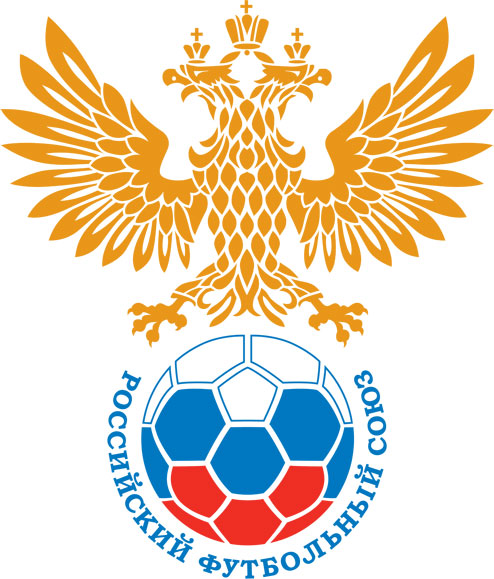 РОССИЙСКИЙ ФУТБОЛЬНЫЙ СОЮЗМАОО СФФ «Центр»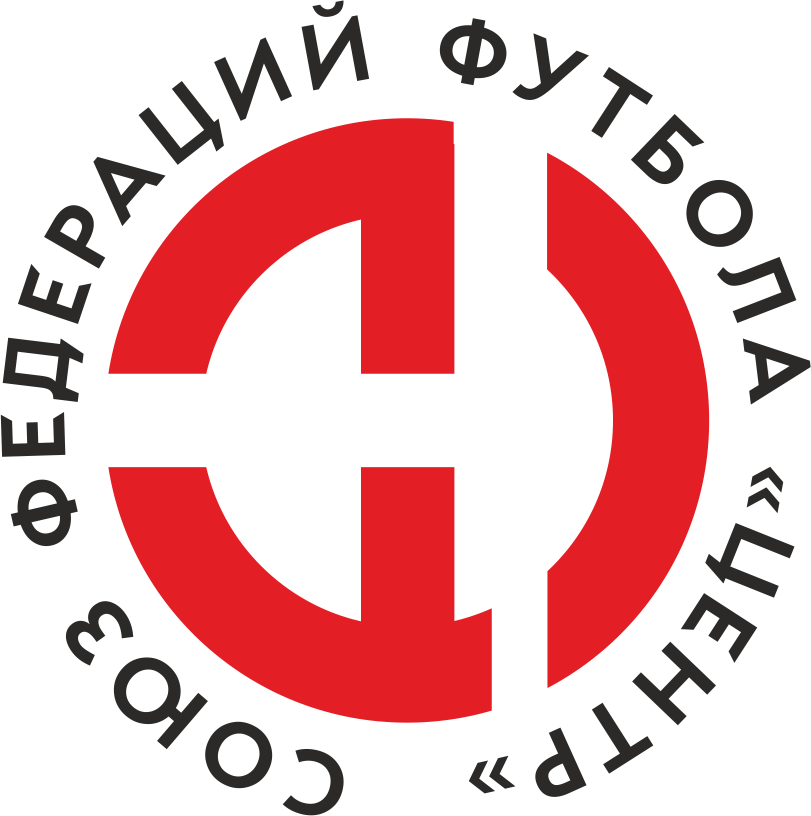    Первенство России по футболу среди команд III дивизиона, зона «Центр» _____ финала Кубка России по футболу среди команд III дивизиона, зона «Центр»Дата:7 августа 2022Металлург-Оскол (Старый Оскол)Металлург-Оскол (Старый Оскол)Металлург-Оскол (Старый Оскол)Металлург-Оскол (Старый Оскол)СШОР №1 Салют-М (Белгород)СШОР №1 Салют-М (Белгород)команда хозяевкоманда хозяевкоманда хозяевкоманда хозяевкоманда гостейкоманда гостейНачало:16:00Освещение:Естественное Естественное Количество зрителей:152Результат:1:0в пользуМеталлург-Оскол (Старый Оскол)1 тайм:0:0в пользуничьяСудья:Оболенских Евгений  (Курск)кат.1 кат.1 помощник:Гончаров Александр (Курск)кат.2 кат.2 помощник:Качанов Олег (Орел)кат.1 кат.Резервный судья:Резервный судья:Ченцов Сергейкат.2 кат.Инспектор:Илюшечкин Виктор Анатольевич (Орел)Илюшечкин Виктор Анатольевич (Орел)Илюшечкин Виктор Анатольевич (Орел)Илюшечкин Виктор Анатольевич (Орел)Делегат:СчетИмя, фамилияКомандаМинута, на которой забит мячМинута, на которой забит мячМинута, на которой забит мячСчетИмя, фамилияКомандаС игрыС 11 метровАвтогол1:0Александр ФроловМеталлург-Оскол (Старый Оскол)60Мин                 Имя, фамилия                          КомандаОснованиеРОССИЙСКИЙ ФУТБОЛЬНЫЙ СОЮЗМАОО СФФ «Центр»РОССИЙСКИЙ ФУТБОЛЬНЫЙ СОЮЗМАОО СФФ «Центр»РОССИЙСКИЙ ФУТБОЛЬНЫЙ СОЮЗМАОО СФФ «Центр»РОССИЙСКИЙ ФУТБОЛЬНЫЙ СОЮЗМАОО СФФ «Центр»РОССИЙСКИЙ ФУТБОЛЬНЫЙ СОЮЗМАОО СФФ «Центр»РОССИЙСКИЙ ФУТБОЛЬНЫЙ СОЮЗМАОО СФФ «Центр»Приложение к протоколу №Приложение к протоколу №Приложение к протоколу №Приложение к протоколу №Дата:7 августа 20227 августа 20227 августа 20227 августа 20227 августа 2022Команда:Команда:Металлург-Оскол (Старый Оскол)Металлург-Оскол (Старый Оскол)Металлург-Оскол (Старый Оскол)Металлург-Оскол (Старый Оскол)Металлург-Оскол (Старый Оскол)Металлург-Оскол (Старый Оскол)Игроки основного составаИгроки основного составаЦвет футболок: Белый       Цвет гетр: БелыйЦвет футболок: Белый       Цвет гетр: БелыйЦвет футболок: Белый       Цвет гетр: БелыйЦвет футболок: Белый       Цвет гетр: БелыйНЛ – нелюбительНЛОВ – нелюбитель,ограничение возраста НЛ – нелюбительНЛОВ – нелюбитель,ограничение возраста Номер игрокаЗаполняется печатными буквамиЗаполняется печатными буквамиЗаполняется печатными буквамиНЛ – нелюбительНЛОВ – нелюбитель,ограничение возраста НЛ – нелюбительНЛОВ – нелюбитель,ограничение возраста Номер игрокаИмя, фамилияИмя, фамилияИмя, фамилия16Роман Клюкин Роман Клюкин Роман Клюкин 21Александр Фролов Александр Фролов Александр Фролов 20Евгений Мерцалов Евгений Мерцалов Евгений Мерцалов 3Илья Вавилов Илья Вавилов Илья Вавилов 15Петр Москалюк Петр Москалюк Петр Москалюк 14Александр Черкасских (к)Александр Черкасских (к)Александр Черкасских (к)7Юрий Андрейченко Юрий Андрейченко Юрий Андрейченко 9Сергей Баркалов Сергей Баркалов Сергей Баркалов 17Валерий Харитонов Валерий Харитонов Валерий Харитонов 18Антон Сушков Антон Сушков Антон Сушков 8Денис Лутай Денис Лутай Денис Лутай Запасные игроки Запасные игроки Запасные игроки Запасные игроки Запасные игроки Запасные игроки 1Владислав ДонцовВладислав ДонцовВладислав Донцов19Александр АршиновАлександр АршиновАлександр Аршинов28Матвей ЦойМатвей ЦойМатвей Цой24Сергей КузнецовСергей КузнецовСергей Кузнецов11Павел КолчевПавел КолчевПавел Колчев4Станислав СергеевСтанислав СергеевСтанислав Сергеев5Сергей ОводСергей ОводСергей ОводТренерский состав и персонал Тренерский состав и персонал Фамилия, имя, отчествоФамилия, имя, отчествоДолжностьДолжностьТренерский состав и персонал Тренерский состав и персонал 1Олег Николаевич ГрицкихДиректорДиректорТренерский состав и персонал Тренерский состав и персонал 2Владимир Николаевич ЗиничГлавный тренерГлавный тренер3Александр Викторович Карапузов ТренерТренер4Кирилл Юрьевич КожуровТренерТренер5Владимир Алексеевич КопаевНачальник командыНачальник команды6Александр Михайлович СитоликВрачВрач7ЗаменаЗаменаВместоВместоВместоВышелВышелВышелВышелМинМинСудья: _________________________Судья: _________________________Судья: _________________________11Денис ЛутайДенис ЛутайДенис ЛутайСергей ОводСергей ОводСергей ОводСергей Овод171722Валерий ХаритоновВалерий ХаритоновВалерий ХаритоновПавел КолчевПавел КолчевПавел КолчевПавел Колчев5757Подпись Судьи: _________________Подпись Судьи: _________________Подпись Судьи: _________________33Сергей ОводСергей ОводСергей ОводСергей КузнецовСергей КузнецовСергей КузнецовСергей Кузнецов7676Подпись Судьи: _________________Подпись Судьи: _________________Подпись Судьи: _________________44556677        РОССИЙСКИЙ ФУТБОЛЬНЫЙ СОЮЗМАОО СФФ «Центр»        РОССИЙСКИЙ ФУТБОЛЬНЫЙ СОЮЗМАОО СФФ «Центр»        РОССИЙСКИЙ ФУТБОЛЬНЫЙ СОЮЗМАОО СФФ «Центр»        РОССИЙСКИЙ ФУТБОЛЬНЫЙ СОЮЗМАОО СФФ «Центр»        РОССИЙСКИЙ ФУТБОЛЬНЫЙ СОЮЗМАОО СФФ «Центр»        РОССИЙСКИЙ ФУТБОЛЬНЫЙ СОЮЗМАОО СФФ «Центр»        РОССИЙСКИЙ ФУТБОЛЬНЫЙ СОЮЗМАОО СФФ «Центр»        РОССИЙСКИЙ ФУТБОЛЬНЫЙ СОЮЗМАОО СФФ «Центр»        РОССИЙСКИЙ ФУТБОЛЬНЫЙ СОЮЗМАОО СФФ «Центр»Приложение к протоколу №Приложение к протоколу №Приложение к протоколу №Приложение к протоколу №Приложение к протоколу №Приложение к протоколу №Дата:Дата:7 августа 20227 августа 20227 августа 20227 августа 20227 августа 20227 августа 2022Команда:Команда:Команда:СШОР №1 Салют-М (Белгород)СШОР №1 Салют-М (Белгород)СШОР №1 Салют-М (Белгород)СШОР №1 Салют-М (Белгород)СШОР №1 Салют-М (Белгород)СШОР №1 Салют-М (Белгород)СШОР №1 Салют-М (Белгород)СШОР №1 Салют-М (Белгород)СШОР №1 Салют-М (Белгород)Игроки основного составаИгроки основного составаЦвет футболок: Бордовые   Цвет гетр:  ЧерныеЦвет футболок: Бордовые   Цвет гетр:  ЧерныеЦвет футболок: Бордовые   Цвет гетр:  ЧерныеЦвет футболок: Бордовые   Цвет гетр:  ЧерныеНЛ – нелюбительНЛОВ – нелюбитель,ограничение возрастаНЛ – нелюбительНЛОВ – нелюбитель,ограничение возрастаНомер игрокаЗаполняется печатными буквамиЗаполняется печатными буквамиЗаполняется печатными буквамиНЛ – нелюбительНЛОВ – нелюбитель,ограничение возрастаНЛ – нелюбительНЛОВ – нелюбитель,ограничение возрастаНомер игрокаИмя, фамилияИмя, фамилияИмя, фамилияНЛОВ12Андрей Травкин Андрей Травкин Андрей Травкин 3Роман Ходеев Роман Ходеев Роман Ходеев 8Максим Ворошилов Максим Ворошилов Максим Ворошилов НЛОВ2Антон Киселев Антон Киселев Антон Киселев 20Даниил Дурнев Даниил Дурнев Даниил Дурнев НЛОВ9Захар Подзолков Захар Подзолков Захар Подзолков 18Иван Носуленко Иван Носуленко Иван Носуленко 11Владислав Букатов (к)Владислав Букатов (к)Владислав Букатов (к)21Иван Грушевский Иван Грушевский Иван Грушевский НЛОВ10Данил Аносов Данил Аносов Данил Аносов 7Егор Пашков Егор Пашков Егор Пашков Запасные игроки Запасные игроки Запасные игроки Запасные игроки Запасные игроки Запасные игроки 1Вадим ГайдуковВадим ГайдуковВадим Гайдуков5Михаил ГорбуновМихаил ГорбуновМихаил Горбунов6Иван КуликовИван КуликовИван Куликов22Сергей ГуляевСергей ГуляевСергей Гуляев15Кирилл МихайлюковКирилл МихайлюковКирилл Михайлюков19Кирилл МорозовКирилл МорозовКирилл Морозов25Данил КулиевДанил КулиевДанил Кулиев27Дмитрий БочаровДмитрий БочаровДмитрий Бочаров31Дмитрий ШатовДмитрий ШатовДмитрий Шатов35Кирилл ГерасимовКирилл ГерасимовКирилл Герасимов37Кирилл ГерасимовКирилл ГерасимовКирилл ГерасимовТренерский состав и персонал Тренерский состав и персонал Фамилия, имя, отчествоФамилия, имя, отчествоДолжностьДолжностьТренерский состав и персонал Тренерский состав и персонал 1Олег Вячеславович Сергеев29.03.196829.03.1968Тренерский состав и персонал Тренерский состав и персонал 2Сергей Вячеславович ВолковТренерТренер3Сергей Михайлович МатвиенкоНачальник командыНачальник команды4567Замена Замена ВместоВместоВышелМинСудья : ______________________Судья : ______________________11Роман ХодеевРоман ХодеевМихаил Горбунов5622Максим ВорошиловМаксим ВорошиловСергей Гуляев57Подпись Судьи : ______________Подпись Судьи : ______________Подпись Судьи : ______________33Даниил ДурневДаниил ДурневКирилл Морозов57Подпись Судьи : ______________Подпись Судьи : ______________Подпись Судьи : ______________44Егор ПашковЕгор ПашковИван Куликов6955Захар ПодзолковЗахар ПодзолковКирилл Михайлюков726677        РОССИЙСКИЙ ФУТБОЛЬНЫЙ СОЮЗМАОО СФФ «Центр»        РОССИЙСКИЙ ФУТБОЛЬНЫЙ СОЮЗМАОО СФФ «Центр»        РОССИЙСКИЙ ФУТБОЛЬНЫЙ СОЮЗМАОО СФФ «Центр»        РОССИЙСКИЙ ФУТБОЛЬНЫЙ СОЮЗМАОО СФФ «Центр»   Первенство России по футболу среди футбольных команд III дивизиона, зона «Центр» _____ финала Кубка России по футболу среди футбольных команд III дивизиона, зона «Центр»       Приложение к протоколу №Дата:7 августа 2022Металлург-Оскол (Старый Оскол)СШОР №1 Салют-М (Белгород)команда хозяевкоманда гостей